ИЮЛЬ  2022 годПРОДАВЕЦ, КОНТРОЛЕР-КАССИР, ТОВАРОВЕД 1. Срочно требуется продавец консультант в отдел бижутерии. Обращаться по тел. 8-908-903-14-442. В магазин требуются продавцы-консультанты, з/п от 20000  руб. Обращаться по тел.: 8 (904) 1680331, Перминова Ирина Александровна.3. В магазин требуются продавцы-консультанты, з/п от от 19000 до 21000 руб. Обращаться по тел.:  8 (908) 9123928, Сандалова Елена Андреевна.4. В ООО "СЕТЬ СВЯЗНОЙ" требуются продавцы-консультанты, з/п от 45 000 руб. Обращаться по тел.: 8 (800) 2229292.5. В ООО «Карусель» требуются продавцы-консультанты, з/п от 20 000 руб. Обращаться по тел.: 8 (34385) 71332, Тошева Наталия Владимировна, начальник отдела кадров.ОФИЦИАНТ, БАРМЕН, АДМИНИСТРАТОР1. В гостевой дом "Golden Five" требуются: помощник администратора з/п от 1200 р за смену, администратор з/п от 25000. Адрес: Каквинская, 83. Подробности по тел. 89000489790, Елена.2. В ресторан «Надеждинский» требуются официанты, з/п от 17000 руб. Обращаться по телефону: 8(952) 7344202,  Адамова Елена Геннадьевна.ПОВАР, КОНДИТЕР, ТЕХНОЛОГ1. В ресторан «Надеждинский» требуется повар, з/п от 40000 руб. Обращаться по телефону: 8(952) 7344202,  Адамова Елена Геннадьевна.2. Срочно требуются повара, заработная плата достойная. Обращаться по тел.: 8-982-61-82-8313. В МБДОУ д/с N 38 «Елочка» требуется повар, з/п от 17500 до 20000 руб. руб. Тел.: 8 (34385) 67983 Изотова Ольга Александровна.4. В МБДОУ д/с N 18 «Яблонька» требуется повар, з/п от 16000 руб. Тел.: 8 (34385) 75801 Богатырева Надежда Ивановна.5. В «Чистые ключи» требуются повара, з/п от 24000 до 28000 руб. Обращаться по тел. 8 (34385) 38315, Якубеня Вера Александровна.БУХГАЛТЕР 1. В ООО Российский металлопрокат требуется бухгалтер, з/п от25 000 руб . Тел. 8(909) 0195500 Овчинникова Светлана Юрьевна.2. В Региональный Фонд капитального ремонта МКД требуется бухгалтер, з/п от 45000 руб. Тел. 8 (343) 2875454 Кумейшина Анна Сергеевна.3. В ООО "СЕРОВХЛЕБ" требуется бухгалтер, з/п от от 17000. Обращаться по тел. 8 (992) 0229884, Казанцева Лариса Владимировна.ЛОГИСТ1. В магазин «Владимирский» требуется кладовщик, з\п от  20000 руб. Обращаться по тел.: 8 (34385) 6-42-10 2. В Филиал ПАО ОГК-2 Серовская ГРЭС требуется кладовщик, з/п от 22000 руб. Обращаться по тел. 8 (34385) 47357, Жукова Наталия Владимировна,  начальник отдела кадров.3. В предприятие требуется кладовщик, з/п от от 18000 до 20000. Обращаться по тел. 8 (34385) 64210, Тупицына Надежда Николаевна, начальник отдела кадров.4. В ООО "СЕРОВХЛЕБ" требуется кладовщик, з/п от 18000. Обращаться по тел. 8 (992) 0229884, Казанцева Лариса Владимировна.5. В ООО ТД Домино требуется кладовщик, з/п от 18000 до 25000 руб. Обращаться по тел.: 8 (34385) 62682,  Дунец Татьяна Николаевна, коммерческий директор.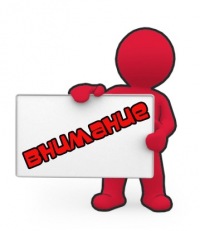 